Basilica del Santo e lo zoccolo del diavoloUna leggenda? ( anche in questa chiesa aleggia una leggenda secolare) racconta che sul lato sinistro della Basilica c’è un "particolare" che non può sfuggire agli occhi di molti. In alto, tra le decorazioni religiose accanto alle cupole, appare una croce rovesciata e una impronta di una ciabatta. La leggenda racconta che in quel lato abbia messo mano il diavolo ed in una parete remota poco distante appare anche, impresso sui mattoni, l'impronta di uno dei suoi zoccoli. In realtà, osservando bene questa " impronta " notiamo trattarsi di una scultura a  forma di ciabatta.E l'arcano è presto svelato: durante la costruzione della Basilica, durata più di un secolo, i soldi dalla curia finirono in fretta e i lavori vennero ultimati solo grazie al contributo dell'associazione dei ciabattini padovani.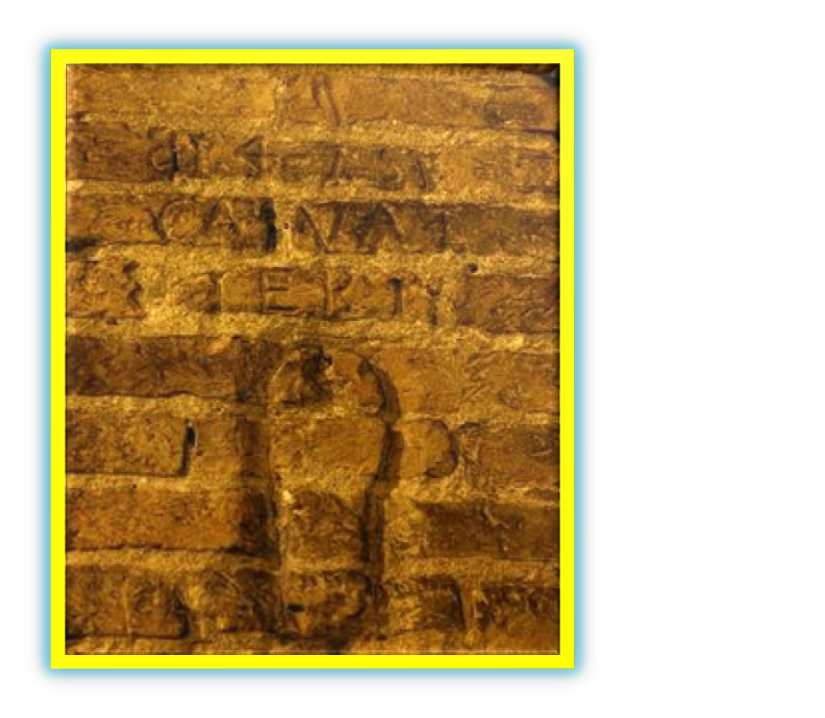 